UPDATEDate: 16/02/2023Test Update APPLICATION UPDATE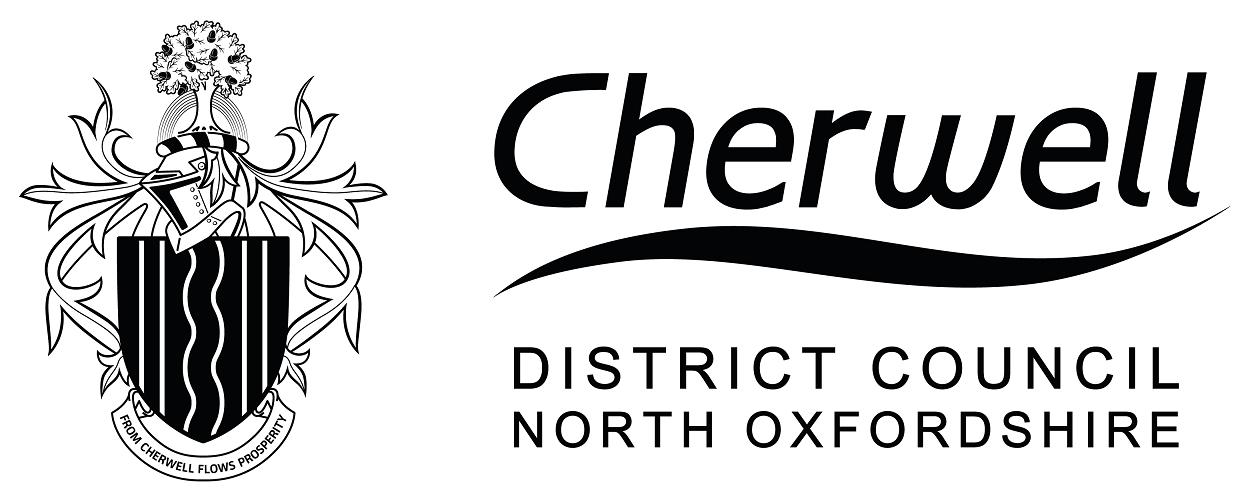 Application No.:11/00284/DISCProposal:Discharge of Condition 31 of 08/00716/OUT-Information BoardsLocation:Heyford ParkCamp RoadUpper HeyfordBicesterOxfordshireOX25 5HDCase Officer     Lewis KnoxApplication Valid Date:Target Decision Date: 12 October 20118 October 2022